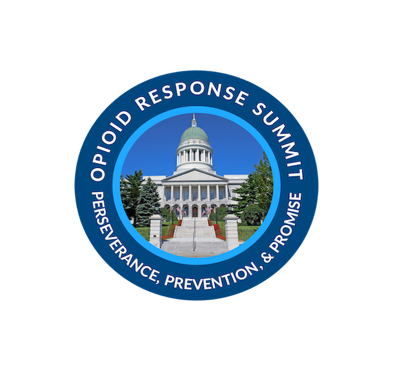 Governor Mills 3rd Annual Opioid Response SummitPerseverance, Prevention and Promise
Thursday, July 15, 20218:00 AM - 3:30 PM EST8:00Welcoming RemarksGordon Smith, Director of Opioid Response Dr. Nirav Shah, Maine CDC Director8:30 A Conversation with Erin French Moderated by Governor Janet T. Mills9:00Xavier Becerra, United States Secretary of Health and Human Services
9:10Remarks by Attorney General Aaron Frey 9:25 Breakout Session I- Select 1. Includes Voice of Recovery (5 Mins)Recovery Friendly Workplaces and Stigma Reduction - STREAM 1
An Evaluation of the Maine Treatment Courts and their Impact on Reducing Recidivism and Lowering Costs - STREAM 2
 Advancing Medication Assisted Treatment in Corrections - STREAM 3
10:15Break- Poster Session Cont. 10:30 Breakout Session II- Select 1. Includes Voice of Recovery (5 Mins)
Maine MOM Initiative:  Integrated Care for Pregnant and Postpartum Women with Opioid Use Disorder - STREAM 1
Compassionate Opioid Tapering at a Rural FQHC; Lessons, Methods, and Resources for Deprescribing in the Face of the Opioid Epidemic - STREAM 2
Examining the Link Between Suicide and Opioid Misuse - STREAM 3
11:20 Remarks by Governor Janet T. Mills and Presentation of Distinguished Service Award12:00 Lunch- Poster Session Cont.12:30 Recovery in Maine: Androscoggin CountyA film about relentless hope, resilience, and recovery12:45 Regina LaBelle, J.D., Acting Director of the White House Office of National Drug Control Policy 1:35Breakout Session III- Select 1. Includes Voice of Recovery (5 Mins)
Understanding Multiple Pathways and the Role of Medication in Recovery - STREAM 1
Preventing Substance Use Disorders by Mitigating Adverse Childhood Events - STREAM 2
Supporting Families and Protecting Children:  A Systems Approach to Strengthening Families Impacted by Substance Use Before, During & After the Pandemic - STREAM 3
2:25Break- Poster Sessions Cont. 2:40Breakout Session IV- Select 1. Includes Voice of Recovery (5 Mins)
A Wabanaki Vision of Recovery:  The Journey to Building Culturally Supportive SUD Continuum of Care - STREAM 1
Promoting Health Equity and Prevention through Youth Engagement Best Practices - STREAM 2The Impact of the COVID-19 Pandemic on People Who Inject Drugs Accessing Harm Reduction and Substance Use Disorder Treatment in Maine - STREAM 3
3:30 Remarks Dr. Jessica Pollard, Director, Office of Behavioral Health Maine3:45 End of Day 